What’s Going on at Place Maillardville this October!?

Mark your calendars! Here are a few highlights of what’s up and coming this month at Place Maillardville Community Centre. Fun with French (Kids 6 – 10) $36 for 6 classesThursdays, 6:15pm – 7:15pmOctober 15 – November 19This program is designed to help kids learn French in a fun and active way!  We will be looking at new ways to learn and improve our French language and culture through crafts, games, music and much more.Fun with Mandarin (Kids 6 – 10)$36 for 6 classesThursdays, 7:30pm – 8:30pm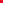 October 15 – November 19Want to learn the basics of a new language or just practice your Mandarin? Join us as we learn together though crafts, music, and many more fun activities.Birthday Parties (Kids 4 – 10)We are excited to offer family birthday parties this Fall with a new fun and engaging format.  As an extra safety measure, we have reduced the number of participants attending the party to 2 adults and 8 children, including the birthday child. Cleaning and social distancing protocols are interwoven into every birthday we deliver.  Parents now get to choose one of 5 exciting themes for the big day! Please see our webpage for more details! http://placemaillardville.ca/programs/birthday-parties 
For families who also have young children:French Play & Learn (Kids 3-5)Mondays, Wednesdays & Fridays$442 for 32 classes
9:30am – 11:30amSeptember 21 – December 11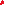 No program October 12 & November 11This program is a great introduction to French for those considering French Immersion. This play-based program introduces the French language though storytelling, crafts, songs, movement and more. Please pack a healthy snack and a reusable water bottle.For more details on PMCC’s programs please check out FALL Digital Guide 